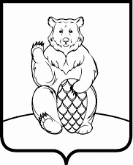 АДМИНИСТРАЦИЯ ПОСЕЛЕНИЯ  МИХАЙЛОВО-ЯРЦЕВСКОЕ В ГОРОДЕ МОСКВЕПОСТАНОВЛЕНИЕ30 декабря 2021 года			                         			   № 109О внесении изменений в постановление администрации поселения Михайлово-Ярцевское от 03.02.2017 №18 «Об утверждении Положения о комиссии по вопросам этики и служебной дисциплины муниципальных служащих администрации поселения Михайлово-Ярцевское и персонального состава данной комиссии»В связи с кадровыми изменениями в администрации поселения Михайлово-Ярцевское,ПОСТАНОВЛЯЮ:1. Внести в постановление администрации поселения Михайлово-Ярцевское от 03.02.2017 №18 «Об утверждении Положения о комиссии по вопросам этики и служебной дисциплины муниципальных служащих администрации поселения Михайлово-Ярцевское и персонального состава данной комиссии» следующие изменения:1.1. приложение 2 к постановлению изложить в новой редакции (Приложение).2. Контроль за исполнением настоящего постановления оставляю за собой.Глава администрации	                            О.Ю. ТимохинаСоставкомиссии по вопросам этики и служебной дисциплины муниципальных служащих администрации поселения Михайлово-ЯрцевскоеЛИСТ ОЗНАКОМЛЕНИЯОЗНАКОМЛЕНЫ И СОГЛАСНЫ:Председатель комиссии:Токарева Светлана Анатольевна- заместитель главы администрации поселения Михайлово-ЯрцевскоеЗаместитель председателя комиссии:Дорофеева Вероника Арнольдовна- начальник отдела правового и кадрового обеспеченияСекретарь комиссии:Волохова Анна Михайловна- главный специалист отдела правового и кадрового обеспеченияЧлены комиссии:Зайцева Ирина Олеговна- советник главы администрацииКравцов Андрей Михайлович- заведующий сектором ГО и ЧСДолжностьПодписьФ.И.О.заместитель главы администрацииТокарева С.А.начальник отдела правового и кадрового обеспеченияДорофеева В.А.главный специалист отдела правового и кадрового обеспеченияВолохова А.М.советник главы администрацииЗайцева И.О.заведующий сектором ГО и ЧСКравцов А.М.